L’Istituto Superiore di Fotografia è lieto di presentare la seconda edizione del progetto h24, la performance fotografica della città di Roma che vede protagonisti 15 giovani fotografi al termine del loro percorso di studi e all’inizio della loro carriera. 
OPENING | Venerdì 11 maggio h 18.00ISFCI - Via degli Ausoni 1 h24 è la sfida creativa a tema segreto che si svolge nell’arco di 24 ore.Una mostra fuori dall’ordinario, un nuovo modo di comunicare il linguaggio fotografico applicato all’arte e alla creatività di giovani fotografi..PERFORMANCEAlle ore 18 del 10 maggio gli autori verranno a conoscenza del tema fino ad allora tenuto top-secret; diversi aiuti come talk, materiali e oggetti di scena verranno in soccorso dei giovani autori che senza sosta lavoreranno giorno e notte sulle fasi di scatto, post-produzione e stampa per poi passare all’allestimento.I fotografi, divisi in tre gruppi, porteranno avanti tre progetti: Fotografia Contemporanea (Docente Ottavio Celestino), Reportage (Docente Dario Coletti) e Fotografia di Moda (Docente Angelo Cricchi). La fase di post-produzione foto e video sarà seguita dai docenti Lorenzo Angelucci, Claudio Palmisano e Jacopo Tofani. Per l’allestimento i ragazzi saranno guidati dal gallerista e docente Niccolò Fano.I momenti decisivi della performance creativa saranno trasmessi in streaming sui canali ufficiali dell’Istituto Facebook: ISFCI - Istituto Superiore di FotografiaInstagram: @istitutosuperioredifotografiaLa prima regola da rispettare: non perdere tempo..OPENINGIl tema rimarrà segreto anche al pubblico, generando così una seconda performance creata dai visitatori stessi, ignari di ciò che li aspetta sono invitati a partecipare all’evento a scatola chiusa.Sei mai stato invitato ad una mostra dove le opere devono ancora essere create?Questa è l’occasione adatta. Alle ore 18 di venerdì 11 maggio l’ISFCI aprirà le porte al pubblico, inaugurando i lavori dei fotografi per la prima volta, nel loft dell’Istituto che ha sede nel prestigioso edificio del Pastificio Cerere a San Lorenzo.h24 · OPEN HOUSE ROMA 2018La mostra h24 è inserita nel circuito Open House Roma l’evento annuale che nel weekend del 12 e 13 maggio prevede l’apertura gratuita di centinaia di edifici della Capitale notevoli per le loro caratteristiche architettoniche.PATROCINI E PARTNER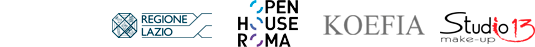 Nota: ulteriori partner sono coinvolti nella realizzazione del progetto, tuttavia la loro identità non può essere al momento svelata per preservare la segretezza del tema.OFFICIAL WEB SITESito web: www.isfci.it/h24Evento Facebook: https://www.facebook.com/events/2017582045121000_FAQCosa: Performance visibile live su canali social e mostra fotograficaDove: ISFCI · Via degli Ausoni 1 RomaQuando: 11.12.13 maggioOpening: 11 maggio ore 18Come: Ingresso gratuito_CONTATTIper ulteriori informazioniSegreteria: 06.4469269 lun/ven 10-19Info: info@isfci.comResponsabile Organizzativo: Jacopo Tofani jacopo.tofani@gmail.comSocial Media Manager: Giulia Novelli ufficiostampa@isfci.comCoordinamento: Anna Macaluso, Roberta Sernicola L'ISFCI è la scuola di fotografia, con sede nel quartiere di San Lorenzo, che da oltre 30 anni opera nella formazione dei giovani fotografi a Roma.